Reguły, 07.12.2021 r. Wszyscy Wykonawcy postępowania Dot. postępowania o udzielenia zamówienia publicznego nr CUW.231.2.5.2021 na: „Wyposażenie szkół Gminy Michałowice w pomoce dydaktyczne ramach programu Laboratoria Przyszłości”Zamawiający – Centrum Usług Wspólnych Gminy Michałowice informuje, że 07.12.2021 r. wpłynęły pytania dotyczące postępowania: Wniosek – pytanie:Poz. 10 SP Komorów, załącznik 1.3 meble.Proszę o sprecyzowanie jakiego asortymentu Zamawiający oczekuje: taboret obrotowy z podnóżkiem, jeśli tak to proszę o szczegółowy opis produktu, czy też zgodnej z opisem  szafy warsztatowej Na podstawie art. 284 ust. 2 ustawy z dnia 11 września 2019 r. Prawo zamówień publicznych (t.j. Dz. U. z 2021 r. poz. 1129 ze zm.) Zamawiający udziela odpowiedzi:Zamawiający w pkt. 10 błędnie podał opis taboretu obrotowego z podnóżkiem. Zamawiający poprawił opis przedmiotu zamówienia w załączniku 1.3 do SWZ/-/ Ewa WierzgałaDyrektor CUW Gminy MichałowiceCentrum Usług Wspólnych Gminy MichałowiceReguły, ul. Aleja Powstańców Warszawy 1, 05-816 Michałowicetel.: 22 350 91 60; fax: 22 350 91 61; e-mail: cuw@michalowice.pl  NIP: 534-15-60-582; REGON: 001189376www.cuw.michalowice.pl 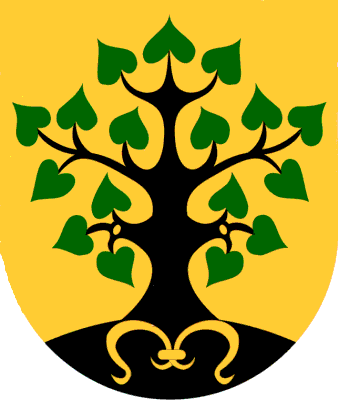 